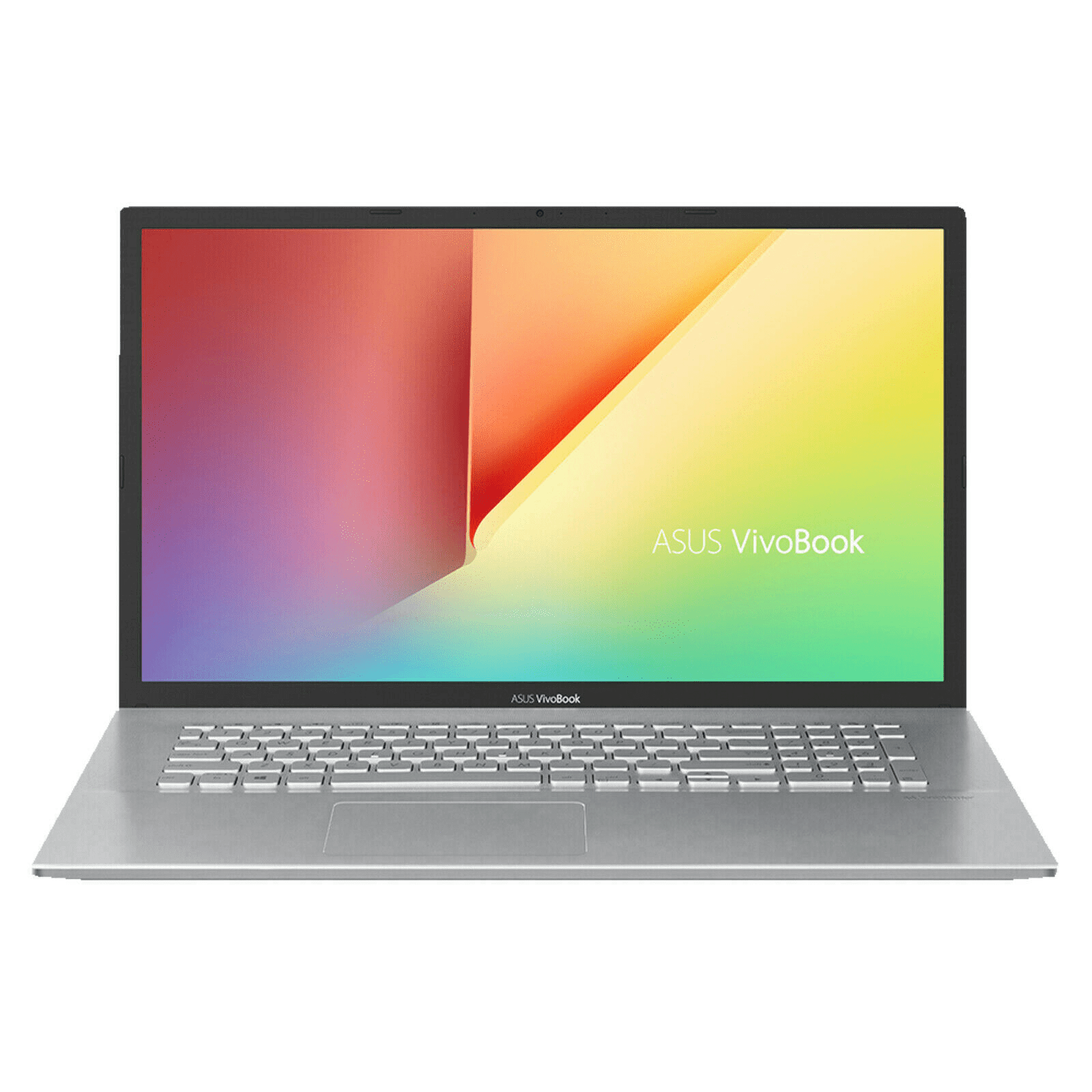 Technische DatenNotebookAsus VivoBook S17 € 599,-Display43,94cm (17,3“) entspiegelt HD+ 1600x900ProzessorAMD Ryzen 3 3250Umit 2x 2,6 GHz (Boost bis 3,5 GHz)GrafikAMD Radeon Vega 3Arbeitsspeicher8 GB Festplatte256 GB SSD NetzwerkWLAN 802.11 ac, Bluetooth 4.2Schnittstellen1x USB 3.2 Gen 1, 2x USB-A 2.0, 1x USB-C 3.2 HDMI, Kopfhörer-/MikrofonbuchseOptisches LaufwerkKein CD/DVD BrennerWebcamIntegriertBetriebssystemWindows 10 Home 64-BitGarantie2 Jahre Herstellergarantie Optional 5 Jahre Garantie € 738,90